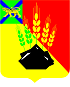 КОНТРОЛЬНО-СЧЕТНАЯ КОМИССИЯМИХАЙЛОВСКОГО МУНИЦИПАЛЬНОГО РАЙОНА ул. Красноармейская. д. 24, с. Михайловка, Михайловский район Приморский крайЗАКЛЮЧЕНИЕо результатах экспертно-аналитического мероприятия: экспертиза соответствия документов, представленных администрацией Михайловского муниципального района в Думу Михайловского муниципального района одновременно с проектом решения Думы Михайловского муниципального района «Об утверждении районного бюджета Михайловского муниципального района на 2023 год и плановый период 2024 и 2025 годы», требованиям статьи 184.2 Бюджетного кодекса Российской Федерации и статьей 19 Положения «О бюджетном процессе в Михайловском муниципальном районе», утвержденного решением Думы Михайловского муниципального района от 31.03.2022 № 19310.11.2022 г.                                                                                                       № 53Правовая основа  для проведения экспертизы:        Бюджетный кодекс РФ;  Федеральный закон от 07.02.2011 № 6-ФЗ «Об общих принципах организации и деятельности контрольно-счетных органов субъектов Российской Федерации и муниципальных образований»;  статья 19 Положения «О бюджетном   процессе в Михайловском муниципальном районе», утвержденное решением Думы Михайловского муниципального района от 31.03.2022  № 193,   Положение «О Контрольно-счётной комиссии Михайловского муниципального района», утвержденное  решением Думы ММР от 28.10.2021 № 135, Стандарт  внешнего муниципального финансового контроля «Проведение экспертизы проекта бюджета района на очередной финансовый  год и плановый период», утвержденный распоряжением председателя Контрольно-счетной комиссии  от 10.06.2022 № 33-раОснование для проведения экспертизы проекта – пункт 3.1 Плана работы Контрольно-счетной комиссии  на 2021 год, утвержденного Распоряжением председателя Контрольно-счетной комиссии  от 14.01.2022 № 7-ра, материалы, представленные Думой Михайловского муниципального района в Контрольно-счетную палату для дачи заключения (письмо от 09.11.2022  № 117)        Предмет экспертизы: документы, представленные администрацией Михайловского муниципального района в Думу Михайловского муниципального района одновременно с проектом решения Думы Михайловского муниципального района «Об утверждении районного бюджета Михайловского муниципального района на 2023 год и плановый период 2024 и 2025 годы».         Цель экспертизы:   экспертиза соответствия документов, представленных администрацией Михайловского муниципального района в Думу Михайловского муниципального района одновременно с проектом решения Думы Михайловского муниципального района «Об утверждении районного бюджета Михайловского муниципального района на 2023 год и плановый период 2024 и 2025 годы», требованиям статьи 184.2 Бюджетного кодекса Российской Федерации и статьи 19 Положения «О бюджетном процессе в Михайловском муниципальном районе», утвержденного решением Думы Михайловского муниципального района от 31.03.2022г. № 193 (далее также – Положение о бюджетном процессе).Вопросы экспертно-аналитического мероприятия:1) Экспертиза правовых норм, устанавливающих требования к составу документов, представляемых одновременно с проектом решения Думы Михайловского муниципального района «Об утверждении районного бюджета Михайловского муниципального района на 2023 год и плановый период 2024 и 202 годы»;2) Экспертиза документов и материалов, представленных администрацией Михайловского муниципального района в Думу Михайловского муниципального района одновременно с проектом решения Думы Михайловского муниципального района «Об утверждении районного  бюджета Михайловского муниципального района на 2023 год и плановый период 2024 и 2025 годы», на соответствие требованиям статьи 184.2 Бюджетного кодекса Российской Федерации и статьи 19  Положения о бюджетном процессе в Михайловском муниципальном районеОбъект экспертизы:  Администрация Михайловского муниципального районаСрок проведения экспертно-аналитического мероприятия: с 09.11.2022 года по 10.11.2022 года.При проведении мероприятия использованы:Бюджетный кодекс Российской Федерации;Устав Михайловского муниципального района;Положение о бюджетном процессе.По результатам экспертно-аналитического мероприятия установлено:1.Экспертиза правовых норм, устанавливающих требования к составу документов, представляемых одновременно с проектом решения Думы Михайловского муниципального района «Об утверждении районного бюджета Михайловского муниципального района на 2023 год и плановый период 2024 и 202 годы». В соответствии со статьей 184.2 Бюджетного кодекса  одновременно с проектом решения о бюджете в представительный орган  Михайловского муниципального района представляются:- основные направления бюджетной и налоговой политики муниципального образования;- предварительные итоги социально-экономического развития соответствующей территории за истекший период текущего финансового года и ожидаемые итоги социально-экономического развития соответствующей территории за текущий финансовый год;- прогноз социально-экономического развития соответствующей территории;- прогноз основных характеристик (общий объем доходов, общий объем расходов, дефицита (профицита) бюджета) консолидированного бюджета соответствующей территории на очередной финансовый год и плановый период либо утвержденный среднесрочный финансовый план;- пояснительная записка к проекту бюджета;-методики (проекты методик) и расчеты распределения межбюджетных трансфертов;- верхний предел муниципального внутреннего долга и (или) верхний предел муниципального внешнего долга по состоянию на 1 января года, следующего за очередным финансовым годом и каждым годом планового периода (очередным финансовым годом);- оценка ожидаемого исполнения бюджета на текущий финансовый год;-предложенные представительными органами, органами судебной системы, органами внешнего муниципального финансового контроля проекты бюджетных смет указанных органов, представляемые в случае возникновения разногласий с финансовым органом в отношении указанных бюджетных смет;- реестры источников доходов бюджетов бюджетной системы Российской Федерации;иные документы и материалы.В случае утверждения решением о бюджете распределения бюджетных ассигнований по муниципальным программам и непрограммным направлениям деятельности к проекту решения о бюджете представляются паспорта муниципальных программ (проекты изменений в указанные паспорта).В случае, если проект решения о бюджете не содержит приложение с распределением бюджетных ассигнований по разделам и подразделам классификации расходов бюджетов, приложение с распределением бюджетных ассигнований по разделам и подразделам классификации расходов бюджетов включается в состав приложений к пояснительной записке к проекту закона (решения) о бюджете.Муниципальным нормативным правовым актом, устанавливающим основы организации бюджетного процесса в Михайловском муниципальном районе и регламентирующим деятельность органов местного самоуправления  и иных участников бюджетного процесса по составлению и рассмотрению проекта местного бюджета, утверждению и исполнению местного бюджета, контролю за его исполнением, осуществлению бюджетного учета, составлению, внешней проверке, рассмотрению и утверждению бюджетной отчетности является Положение о бюджетном процессе.В  соответствии с ч.1 ст.9  Положения о бюджетном процессе в Михайловском муниципальном районе   составление проекта районного бюджета  обеспечивается администрацией Михайловского муниципального района. Непосредственное составление проекта районного бюджета осуществляется управлением финансов администрации Михайловского муниципального района.В соответствии с частью 2 статьи 17 Положения о бюджетном процессе, составление проекта бюджета  Михайловского муниципального района основывается на: - положениях послания Президента Российской Федерации Федеральному Собранию Российской Федерации, определяющих бюджетную политику (требования к бюджетной политике) в Российской Федерации;- положениях ежегодного послания Приморского края о социально-экономическом и общественно-политическом положении в Приморском крае, определяющих бюджетную и налоговую политику (требования к бюджетной и налоговой политике) Приморского края;- основных направлениях бюджетной, налоговой и таможенно-тарифной  политики Российской Федерации; -основных направлениях бюджетной и налоговой   политики Приморского края;-основных направлениях бюджетной и налоговой   политики Михайловского муниципального района;- прогнозе социально-экономического развития Михайловского муниципального района;- муниципальных программах (проектах муниципальных программ, проектах изменений указанных программ). Статьей 18 Положения о бюджетном процессе установлен перечень подлежащего утверждению решением о районном бюджете  на очередной финансовый год и плановый период.Внесение проекта решения о районном бюджете  на очередной финансовый год и плановый период в Думу Михайловского муниципального района регламентировано в статье 19 Положения о бюджетном процессе. Так, в соответствии с частью 1 статьи 19 Положения о бюджетном процессе администрация Михайловского муниципального района вносит проект решения о  районном бюджете  на очередной финансовый год и плановый период на рассмотрение Думы Михайловского муниципального района не позднее 15 ноября текущего года. Обязательными приложениями к проекту решения о бюджете Михайловского муниципального района на очередной финансовый год и плановый период являются следующие документы и материалы (часть 2 статьи 19 Положения «О бюджетном процессе в Михайловском муниципальном районе»): 1) основные направления бюджетной и налоговой политики Михайловского муниципального района;2) предварительные итоги социально-экономического развития Михайловского муниципального района за истекший период текущего финансового года и ожидаемые итоги социально-экономического развития Михайловского муниципального района за текущий финансовый год;3) прогноз социально-экономического развития Михайловского муниципального района на очередной финансовой год и плановый период; 4) прогноз основных характеристик (общий объем доходов, общий объем расходов, дефицита (профицита) бюджета) консолидированного бюджета на очередной финансовый год и плановый период;5) пояснительная записка к проекту районного бюджета; 6) оценка ожидаемого исполнения районного бюджета  за текущий финансовый год по доходам, расходам и дефициту (профициту) бюджета;7)  реестр расходных обязательств;8) предложенный Думой Михайловского муниципального района проект бюджетной сметы Думы Михайловского муниципального района в случае возникновения разногласий с управлением  финансов в отношении указанной бюджетной сметы;9) реестр источников доходов;10) муниципальные программы, которые предполагается финансировать из бюджета в очередном финансовом году и плановом периоде;11) методики (проекты методик) и расчеты распределения межбюджетных трансфертов;12) сведения о сводных показателях и финансовом обеспечении проектов муниципальных заданий;13) перечень объектов незавершенного строительства, финансируемых полностью или частично за счет средств районного бюджета в текущем финансовом году и предлагаемых к финансированию полностью или частично в очередном финансовом году и плановом периоде;14) проект адресной инвестиционной программы на очередной финансовый год и плановый период;15) оценка потерь бюджета в очередном финансовом году от предоставления налоговых льгот         2.  Экспертиза документов и материалов, представленных администрацией Михайловского муниципального района в Думу Михайловского муниципального района одновременно с проектом решения Думы Михайловского муниципального района «О бюджете районного бюджета Михайловского муниципального района на 2023 год и плановый период 2024 и 2025 годов», на соответствие требованиям статьи 184.2 Бюджетного кодекса Российской Федерации и статьям 17 и 19 Положения о бюджетном процессе в Михайловском муниципальном районе      Проект решения о районном бюджете Михайловского муниципального района на 2023 год и плановый период 2024 и 2025 годы внесён в Думу Михайловского муниципального района входящий № 118 от 09.11.22 (сопроводительное письмо  Главы Михайловского муниципального района-Главы администрации района от 08.11.2022 № 5273/А/17-6), то есть в срок, установленный в части 1 статьи 185 Бюджетного кодекса и части 1 статьи 19 Положения о бюджетном процессе.В соответствии с частью 1 статьи 20 Положения о бюджетном процессе в течение одного рабочего дня со дня внесения проекта решения о районном бюджете  на очередной финансовый год и плановый период указанный проект направляется председателем Думы Михайловского муниципального района  в Контрольно-счетную комиссию Михайловского муниципального района для подготовки заключения о соответствии представленных документов и материалов требованиям статьи 184.2 Бюджетного кодекса и статьи 19 Положения о бюджетном процессе.Таким образом проект решения о районном бюджете на 2023 год и плановый период 2024 и 2025 годы  Думой Михайловского муниципального района представлен в Контрольно-счетную комиссию в соответствии с частью 1 статьи 20 Положения о бюджетном процессе, а именно 09.11.2022г         Проектом решения о районном бюджете Михайловского муниципального района на 2023 год и плановый период 2024 и 2025 годы предлагается к утверждению 11 приложений. Приложения формируют основные показатели бюджета на 2023 год и плановый период 2024 и 2025 годы. В Таблице № 1 настоящего заключения проведен сличительный анализ приложений, указанных в статье 19 Положения о бюджетном процессе с приложениями, предлагаемыми к утверждению проектом решения о бюджете.Экспертизой установлено, что приложения, предлагаемые к утверждению, а также их количество не соответствуют статье 19 Положения о бюджетном процессе.	Таблица № 1В результате сличительного анализа установлено:1. В нарушение ст. 184.2 Бюджетного кодекса ожидаемые итоги социально-экономического развития соответствующей территории за текущий финансовый год отсутствуют.Предварительные итоги социально-экономического развития Михайловского муниципального района за истекший период текущего финансового года предоставлен за первое полугодие 2022 года, хотя истекший отчетный  период составляет 9 месяцев 2022 г.2. Оценка потерь бюджета в очередном финансовом году от предоставления налоговых льгот не предоставлено в связи с не планированием предоставления налоговых льгот в 2023 году и плановом периоде до 2025 года, данная информация отражена в пояснительной записке к проекту районного бюджета.3.  Перечень объектов незавершенного строительства, финансируемых полностью или частично за счет средств районного бюджета в текущем финансовом году и предлагаемых к финансированию полностью или частично в очередном финансовом году и плановом периоде не предоставлен в связи с отсутствием объектов незавершенного строительства, данная информация отражена в пояснительной записке к проекту районного бюджета.4. Предложенный Думой Михайловского муниципального района проект бюджетной сметы Думы Михайловского муниципального района в случае возникновения разногласий с управлением  финансов в отношении указанной бюджетной сметы не представлен в связи с отсутствием разногласий, данная информация отражена в пояснительной записке к проекту районного бюджета.5. В нарушение  п. 10 ч.2 ст. 19 Положения о бюджетном процессе «Сведения о сводных показателях и показателях и финансовом обеспечении проектов муниципальных заданий» не предоставлены к проекту районного бюджета Михайловского муниципального района на 2023 г и плановый период 2024 и 2025 годы.6. Отсутствие в проекте решения о бюджете для утверждения приложений, устанавливающих перечни главных администраторов доходов и источников финансирования дефицита бюджета Михайловского муниципального района продиктовано изменениями, внесенными в Бюджетный кодекс федеральным законом от 01 июля 2021 г. № 251- ФЗ «О внесении изменений в Бюджетный кодекс Российской Федерации» и ч.1, ч.4 ст. 47 Устава Михайловского муниципального района, пунктов 2 и 4 части 2 статьи 18 Положения о бюджетном процессе. В частности, пунктом 3 статьи 184.1 Бюджетного кодекса установлено, что законом (решением) о бюджете утверждаются:- перечень главных администраторов доходов бюджета в случаях, предусмотренных статьей 160.1 Бюджетного кодекса;- перечень главных администраторов источников финансирования дефицита бюджета в случаях, предусмотренных статьей 160.2 Бюджетного кодекса.В свою очередь, абзацем четвертым пункта 3.2 статьи 160.1 и абзацем четвертым пункта 4 статьи 160.2 регламентировано, что перечень главных администраторов доходов местного бюджета и перечень главных администраторов источников финансирования дефицита местного бюджета утверждается местной администрацией в соответствии с общими требованиями, установленными Правительством Российской Федерации.7. В нарушение ч. 2 ст. 58 Устава Михайловского муниципального района решение о начале работы над составлением проекта районного бюджета не было принято администрацией Михайловского муниципального района в форме правового акта, регламентирующего сроки и процедуры разработки проекта районного бюджета, порядок работы над иными документами и материалами, обязательными для направления в Думу Михайловского муниципального района одновременно с проектом районного бюджета.Выводы:В ходе проведения экспертно-аналитического мероприятия установлено:Представленные на экспертизу документы свидетельствуют о наличии в действиях субъекта права нормотворческой инициативы – администрации Михайловского муниципального района признаков нарушения статьи 58 Устава Михайловского муниципального района при составлении проекта районного бюджета. Проект решения о районном бюджете Михайловского муниципального района на 2023 год и плановый период 2024 и 2025 годы Думой Михайловского муниципального района представлен в Контрольно-счетную комиссию в соответствии с п. 1 статьи 20 Положения о бюджетном процессе, а именно 09 ноября 2022 года (исходящий № 117 от 09.11.2022). Приложения, предлагаемые к утверждению, а также их количество не соответствуют статье 19 Положения о бюджетном процессе.Предложения:По результатам проведенного мероприятия Контрольно-счётная комиссия Михайловского муниципального района предлагает (рекомендует):Администрации Михайловского муниципального района:- принять меры с целью устранения выявленных нарушений отраженных по тексту настоящего заключения;- копии документов, подтверждающих устранение выявленных нарушений направить в адрес Контрольно-счетной комиссии Михайловского муниципального района.Думе Михайловского муниципального района:- рекомендует  к рассмотрению проект решения Думы Михайловского муниципального района «Об утверждении районного бюджета Михайловского муниципального района на 2023 год и плановый период 2024 и 2025 годы» на очередном (внеочередном) заседании после устранения выявленных нарушений.Председатель Контрольно-счетной комиссии Михайловского муниципального района                                Л.Г. Соловьяновап/пНаименования Приложений к проекту районного бюджета в соответствии со ст.19 Положения о бюджетном процессеСличительный анализ1основные направления бюджетной и налоговой политики Михайловского муниципального района;предоставлено2предварительные итоги социально-экономического развития Михайловского муниципального района за истекший период текущего финансового года и ожидаемые итоги социально-экономического развития Михайловского муниципального района за текущий финансовый год;Ожидаемые итоги за текущий финансовый год не предоставлены3прогноз социально-экономического развития Михайловского муниципального района на очередной финансовой год и плановый период; предоставлено4прогноз основных характеристик (общий объем доходов, общий объем расходов, дефицита (профицита) бюджета) консолидированного бюджета на очередной финансовый год и плановый период;предоставлено5пояснительная записка к проекту районного бюджетапредоставлено6Сведения о сводных показателях и показателях и финансовом обеспечении проектов муниципальных заданийотсутствует7оценка ожидаемого исполнения районного бюджета  за текущий финансовый год по доходам, расходам и дефициту (профициту) бюджетапредоставлено8реестр расходных обязательствпредоставлено9предложенные Думой Михайловского муниципального района проект бюджетной сметы Думы Михайловского муниципального района в случае возникновения разногласий с управлением  финансов в отношении указанной бюджетной сметы;отсутствует10реестр источников доходовпредоставлено11муниципальные программы, которые предполагается финансировать из бюджета в очередном финансовом году и плановом периоде;предоставлено12методики (проекты методик) и расчеты распределения межбюджетных трансфертов;предоставлено13оценка потерь бюджета в очередном финансовом году от предоставления налоговых льгототсутствуют14Проект адресной инвестиционной программы на очередной финансовый год и плановый периодотсутствует15 Перечень объектов незавершенного строительства, финансируемых полностью или частично за счет средств районного бюджета в текущем финансовом году и предлагаемых к финансированию полностью или частично в очередном финансовом году и плановом периодеотсутствует